

GEORGE AND OUTENIQUA CHAMPIONSHIP SHOW WEEKEND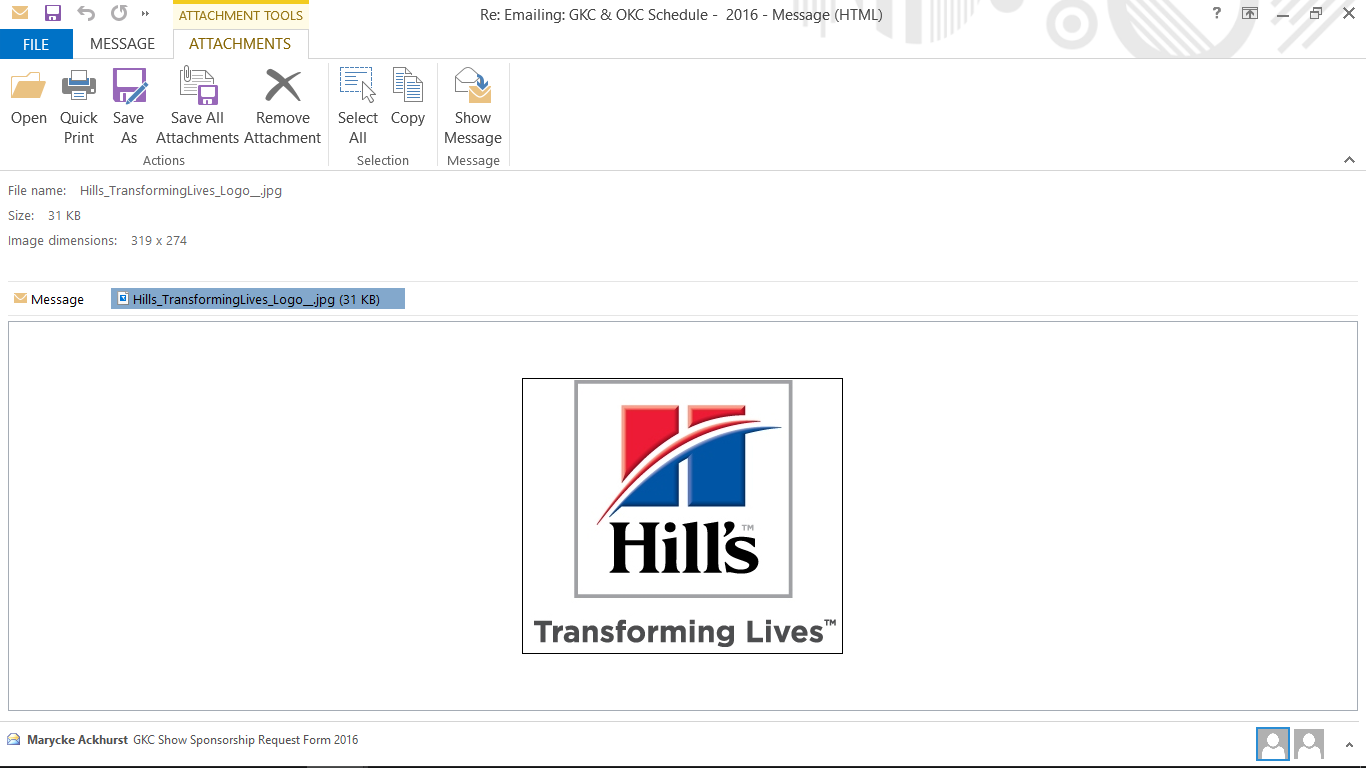 VENUE         WESBANK PRIMARY SCHOOL OUDTSHOORNJUDGING STARTING     	GEORGE KENNEL CLUB 09:00	OUTENIQUA KENNEL CLUB 08:30Chairman:		Mr G van Zijl	Mr P van ZijlSecretary:		Ms C Maree	Mrs J van Zijl KUSA Representative:		Mr W Westra	Mr W WestraShow Manager:		Mr P van Zijl	Mr P van ZijlVet on Call:		Kango Dierekliniek/Oudtshoorn Dierekliniek	Kango Dierekliniek/Oudtshoorn Dierekliniek                         		GEORGE KENNEL CLUB  16 JUNE 2018	OUTENIQUA KENNEL CLUB  17 JUNE 2018BREEDGUNDOGS                      	Mr N S Kay	Mrs P de ConingHERDING                       	             Mr N S Kay		   	                     Mrs  P de Coning HOUNDS                                               Mrs S Impey			    Mr M Simpson TERRIERS             		             Mr M Simpson			    Mrs S Impey TOYS 			             Mr M Simpson	         	                     Mr N S KayUTILITY 		    	             Mrs S Impey		                     Mr M Simpson WORKING		             Mrs  P de Coning	                                      Mr N S KayBEST IN SHOW 		             Mrs  P de Coning			     Mr M Simpson BEST PUPPY IN SHOW 	             Mrs  P de Coning		   	     Mr M SimpsonBEST JUNIOR IN SHOW	 Mrs  P de Coning		   	     Mr M Simpson	     BEST VETERAN IN SHOW	 Mrs  P de Coning			     Mr M Simpson	     BEST BABY PUPPY IN SHOW  	 Mrs  P de Coning			     Mr M Simpson	     CH/JNR HANDLER                               Mr N S Kay	    			     Mr M Simpson        	         Ch/Jnr Handler will be judged ½ hour prior to starting times	Children’s Handlers 8 – under 11 years	Junior Handlers 11 – under 18 years of age on the day before the National Finals.  	Please send copy of proof of age with your entries.BREED CLASSES      	Baby Puppy/Minor Puppy/Puppy/Junior/Graduate/SA Bred/Veterans/Open/Champions	Baby Puppy not eligible for CC or BOBOrder of judging: Group: Best Baby Puppy, Best Puppy, Best Junior, Best Veteran, Best in Group                                             Finals: Best Baby Puppy in Show, Best Veteran in Show, Best Junior in Show, Best Puppy in Show, Best in Show	Bitches in Season are allowed.ENTRIES/ENQUIRIES  	George Kennel Club & Outeniqua Kennel Club:	Mrs J F van Zijl	Tel: 044 – 272 2412 / 082 9250561Fax:		086-524 2448                              			Email:	outeniquakc@telkomsa.netENTRY FEES         		R150.00 per dog if received after 26 May until and including 2 June 2018 			             R120.00 per dog if received on or before 26 May 2018			             ONLY EFT PAYMENTS WILL BE ACCEPTED		NO ENTRIES WILL BE  ACCEPTED AFTER 2 June 2018  	Handlers R20,00 if entered in breed, otherwise R120,00 Catalogues: 	(Group Only): R50,00 with entries onlyCommercial Stalls:	R150,00 per stall per club. Must be booked and paid prior to the shows.                                         	            Postal Orders and Post Dated Cheques will not be accepted. 			            No refunds for incorrect payments.Entries  will only be accepted with proof of payment to our accounts & SEPARATE entry forms for each club.  Bank account details:   	FNB Cheque      	FNB ChequeBranch:		Oudtshoorn	Oudtshoorn Branch Code:		210414	210414Account number:        	62077592246	62077618373			PLEASE USE YOUR SURNAME AS DEPOSIT REFERENCE!!PLEASE NOTE: Breed judging will be in alphabetical order as listed in Appendix A of Schedule 2 of the KUSA Constitution.All exhibitors/handlers are personally responsible for the control of their dogs at all times and shall be personally  liable for any claims which may be made in respect of injuries which may arise or be caused by their dogs.Exhibitor numbers will not be posted. RIGHT OF ADMISSION RESERVED